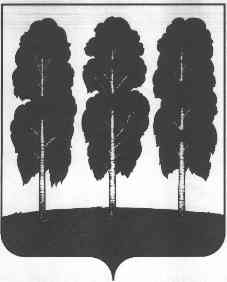 АДМИНИСТРАЦИЯ БЕРЕЗОВСКОГО РАЙОНАХАНТЫ-МАНСИЙСКОГО АВТОНОМНОГО ОКРУГА – ЮГРЫПОСТАНОВЛЕНИЕот 22.08.2017        				                   		                             № 701пгт. БерезовоО внесении изменений в приложение к постановлению администрации Березовского района от 29.11.2013        № 1744 «О муниципальной программе «Социально-экономическое развитие, инвестиции и инновации Березовского района на 2016–2020 годы»В связи с изменением объема финансирования муниципальной программы «Социально-экономическое развитие, инвестиции и инновации Березовского района на 2016–2020 годы», утвержденной постановлением администрации Березовского района от 29.11.2013 № 1744, учитывая договор от 27.03.2017 № 21 «О предоставлении субсидии из бюджета Ханты-Мансийского автономного округа – Югры на реализацию муниципальной программы развития малого и среднего предпринимательства», заключенный между Департаментом экономического развития Ханты-Мансийского автономного округа – Югры и администрацией Березовского района на 2017 год, принимая во внимание часть 12 статьи 27 устава Березовского района:1. Внести в приложение к постановлению администрации Березовского района от 29.11.2013 № 1744 «О муниципальной программе «Социально-экономическое развитие, инвестиции и инновации Березовского района на      2016–2020 годы» (далее – муниципальная программа) следующие изменения:1.1. В паспорте муниципальной программы строки «Финансовое обеспечение, в том числе с распределением средств по источникам финансирования, по годам реализации муниципальной программы», «Целевые показатели муниципальной программы (показатели социально-экономической эффективности)» изложить в следующей редакции:«»;1.2.  В разделе 2 абзацы  восемнадцатый – двадцать первый  изложить в следующей редакции;«- прирост количества субъектов малого (в т.ч. микро) и среднего предпринимательства, осуществляющих деятельность в Березовском районе, к предыдущему году,%;- количество субъектов малого (в том числе микро) и среднего предпринимательства  на 10 тыс. населения района, единиц;- количество субъектов малого (в том числе микро) и среднего предпринимательства, получивших поддержку в рамках муниципальной программы (финансовая, имущественная), единиц;- количество субъектов малого (в том числе микро) и среднего предпринимательства участвующих в публичных мероприятиях (конкурсы, образовательные мероприятия, «круглые столы», форумы и т.д.), проводимые в рамках муниципальной программы, единиц.».1.3. Приложения 1, 2 к муниципальной программе изложить в следующей редакции: «Приложение 1  к муниципальной программе «Социально-экономическое развитие, инвестиции и инновации Березовского района на 2016-2020 годы»Целевые показатели и (или) индикаторы муниципальной программы (*) – базовый показатель, ожидаемый на 2015 год(**) – базовый показатель 2014 года(***) – базовый показатель 2016 года(****) – базовый показатель 2015 года– показатели формируются, согласно Единого реестра субъектов малого и среднего предпринимательстваПриложение 2 к муниципальной программе «Социально-экономическое развитие, инвестиции и инновации Березовского района на 2016–2020 годы»Перечень программных мероприятий».2. Опубликовать настоящее постановление в газете «Жизнь Югры» и разместить на официальном веб-сайте органов местного самоуправления Березовского района.3. Настоящее постановление вступает в силу после его официального опубликования.Глава района  							                              В.И. ФоминФинансовое обеспечение, в том числе с распределением средств по источникам финансирования, по годам реализации муниципальной программыОбщий объем финансирования муниципальной программы в 2016–2020 годах составит 117426,9 тыс. рублей, в том числе:2016 год – 35661,6 тыс. рублей;2017 год –  24889,1тыс. рублей;2018 год – 20860,8 тыс. рублей;2019 год – 20860,8 тыс. рублей;2020 год – 15154,6 тыс. рублей,из них объем финансирования из бюджета Березовского района в 2016–2020 годах составит 47410,9 тыс. рублей, в том числе:2016 год – 9034,8 тыс. рублей;2017 год – 7740,5 тыс. рублей;2018 год – 7740,5 тыс. рублей;2019 год – 7740,5 тыс. рублей;2020 год – 15154,6 тыс. рублей,из них объем финансирования из бюджета автономного округа в 2016 –2020 годах составит 70016,0 тыс. рублей, в том числе:год – 26626,8 тыс. рублей;2017 год – 17148,6 тыс. рублей;2018 год – 13120,3 тыс. рублей;2019 год  – 13120,3 тыс. рублей; год  – 0,0 тыс. рублей.Целевые показатели муниципальной программы (показатели социально-экономической эффективности)1. Количество созданных и действующих в Березовском районе: многофункциональный центр предоставления государственных и муниципальных услуг, и территориально обособленных структурных подразделений многофункционального центра   предоставления государственных и муниципальных услуг с 2 до 6 единиц.2. Среднее время ожидания в очереди при обращении заявителя для получения государственных и муниципальных         услуг – 15 минут.3. Уровень удовлетворенности граждан Березовского района качеством предоставления государственных и муниципальных услуг по принципу «одного окна» не менее 90%.4. Доля граждан, имеющих доступ к получению государственных и муниципальных услуг по принципу «одного окна» по месту пребывания, в том числе в многофункциональных центрах предоставления государственных и муниципальных услуг не менее 90%.5. Обеспеченность населения торговой площадью на 1000 жителей от 735,7 до 756,6 м².6. Обеспеченность населения посадочными местами в организациях общественного питания в общедоступной сети на 1000 жителей от 36,2 до 39,6 единиц.7. Прирост количества субъектов малого (в том числе микро) и среднего предпринимательства, осуществляющих деятельность в Березовском районе, к предыдущему году – 1,2%.8. Количество субъектов малого (в том числе микро) и среднего предпринимательства на 10 тыс. населения района до 276,4 единиц.9. Количество субъектов малого (в том числе микро) и среднего предпринимательства, получивших поддержку в рамках муниципальной программы (финансовая, имущественная) с 27 до 30 единиц.10. Количество субъектов малого (в том числе микро) и среднего предпринимательства участвующих в публичных мероприятиях (конкурсы, образовательные мероприятия, «круглые столы», форумы и т.д.), проводимые в рамках муниципальной программы до 58 единиц.11. Доля муниципальных закупок у субъектов малого и среднего предпринимательства, социально ориентированных некоммерческих организаций в совокупном годовом объеме закупок с 15 до 25%.№ п/пНаименование муниципальных показателей и (или) индикаторовБазовоезначение целевого показателя  и (или) индикатора на начало реализации муниципальной программыЗначения целевого показателя по годамЗначения целевого показателя по годамЗначения целевого показателя по годамЗначения целевого показателя по годамЗначения целевого показателя по годамЗначение целевого показателя  и (или) индикатора на момент окончания  действия муниципальной программы№ п/пНаименование муниципальных показателей и (или) индикаторовБазовоезначение целевого показателя  и (или) индикатора на начало реализации муниципальной программы2016 год2017 год2018 год2019 год2020 годЗначение целевого показателя  и (или) индикатора на момент окончания  действия муниципальной программы1234567891.Прирост количества субъектов малого (в том числе микро) и среднего предпринимательства осуществляющих деятельность в Березовском районе, к предыдущему году %- 4,92(****)-4,476,611,411,411,211,22. Количество субъектов малого (в том числе микро) и среднего предпринимательства, получивших поддержку в рамках муниципальной программы (финансовая, имущественная), единиц27***2725272730303.Количество субъектов малого (в том числе микро)  и среднего предпринимательства участвующих в публичных мероприятиях (конкурсы, образовательные мероприятия, «круглые столы», форумы и т.д.), проводимые в рамках муниципальной программы, единиц58***5858585858584.Количество созданных и действующих в Березовском районе: многофункциональный центр предоставления государственных и муниципальных услуг, и территориально обособленных структурных подразделений многофункционального центра   предоставления государственных и муниципальных услуг, единиц2**4----65.Уровень удовлетворенности граждан Березовского района качеством предоставления государственных и муниципальных услуг по принципу «одного окна», % 90**9090909090906.Доля граждан, имеющих доступ к получению государственных и муниципальных услуг по принципу «одного окна» по месту пребывания, в том числе в многофункциональных центрах предоставления государственных и муниципальных услуг, % 67**9090909090907.Среднее время ожидания в очереди при обращении заявителя для получения государственных  и муниципальных услуг, мин15**1515151515158.Обеспеченность населения торговой площадью, м² на 1000 жителей735,7*735,7740,9746,1751,3756,5756,59.Обеспеченность населения посадочными местами в организациях общественного питания в общедоступной сети, единиц на 1000 жителей36,2*36,237,037,938,739,639,610.Количество субъектов малого (в том числе микро) и среднего предпринимательства  на 10 тыс. населения района, единиц355,2**358,3265,01269,01272,91276,41276,411.Доля муниципальных закупок у субъектов малого и среднего предпринимательства, социально ориентированных некоммерческих организаций в совокупном годовом объеме закупок,% 15*202525252525№ п/п№ п/п№ п/пОсновное мероприятие муниципальной программы (связь с мероприятий с показателями муниципальной программы)Основное мероприятие муниципальной программы (связь с мероприятий с показателями муниципальной программы)Ответственный исполнитель(соисполнитель)Источники финансированияФинансовые затраты на реализацию (тыс. рублей)Финансовые затраты на реализацию (тыс. рублей)Финансовые затраты на реализацию (тыс. рублей)Финансовые затраты на реализацию (тыс. рублей)Финансовые затраты на реализацию (тыс. рублей)Финансовые затраты на реализацию (тыс. рублей)№ п/п№ п/п№ п/пОсновное мероприятие муниципальной программы (связь с мероприятий с показателями муниципальной программы)Основное мероприятие муниципальной программы (связь с мероприятий с показателями муниципальной программы)Ответственный исполнитель(соисполнитель)Источники финансированиявсегов том числев том числев том числев том числев том числе№ п/п№ п/п№ п/пОсновное мероприятие муниципальной программы (связь с мероприятий с показателями муниципальной программы)Основное мероприятие муниципальной программы (связь с мероприятий с показателями муниципальной программы)Ответственный исполнитель(соисполнитель)Источники финансированиявсего2016год2017год2018год2019год2020год11122345678910Подпрограмма 1 «Совершенствование муниципального управления»Подпрограмма 1 «Совершенствование муниципального управления»Подпрограмма 1 «Совершенствование муниципального управления»Подпрограмма 1 «Совершенствование муниципального управления»Подпрограмма 1 «Совершенствование муниципального управления»Подпрограмма 1 «Совершенствование муниципального управления»Подпрограмма 1 «Совершенствование муниципального управления»Подпрограмма 1 «Совершенствование муниципального управления»Подпрограмма 1 «Совершенствование муниципального управления»Подпрограмма 1 «Совершенствование муниципального управления»Подпрограмма 1 «Совершенствование муниципального управления»Подпрограмма 1 «Совершенствование муниципального управления»Подпрограмма 1 «Совершенствование муниципального управления»Цель: Повышение качества  и доступности предоставления государственных и муниципальных услугЦель: Повышение качества  и доступности предоставления государственных и муниципальных услугЦель: Повышение качества  и доступности предоставления государственных и муниципальных услугЦель: Повышение качества  и доступности предоставления государственных и муниципальных услугЦель: Повышение качества  и доступности предоставления государственных и муниципальных услугЦель: Повышение качества  и доступности предоставления государственных и муниципальных услугЦель: Повышение качества  и доступности предоставления государственных и муниципальных услугЦель: Повышение качества  и доступности предоставления государственных и муниципальных услугЦель: Повышение качества  и доступности предоставления государственных и муниципальных услугЦель: Повышение качества  и доступности предоставления государственных и муниципальных услугЦель: Повышение качества  и доступности предоставления государственных и муниципальных услугЦель: Повышение качества  и доступности предоставления государственных и муниципальных услугЦель: Повышение качества  и доступности предоставления государственных и муниципальных услугЗадача 1. Повышение эффективности  деятельности органов муниципальной власти, а также качества предоставления государственных и муниципальных услугЗадача 1. Повышение эффективности  деятельности органов муниципальной власти, а также качества предоставления государственных и муниципальных услугЗадача 1. Повышение эффективности  деятельности органов муниципальной власти, а также качества предоставления государственных и муниципальных услугЗадача 1. Повышение эффективности  деятельности органов муниципальной власти, а также качества предоставления государственных и муниципальных услугЗадача 1. Повышение эффективности  деятельности органов муниципальной власти, а также качества предоставления государственных и муниципальных услугЗадача 1. Повышение эффективности  деятельности органов муниципальной власти, а также качества предоставления государственных и муниципальных услугЗадача 1. Повышение эффективности  деятельности органов муниципальной власти, а также качества предоставления государственных и муниципальных услугЗадача 1. Повышение эффективности  деятельности органов муниципальной власти, а также качества предоставления государственных и муниципальных услугЗадача 1. Повышение эффективности  деятельности органов муниципальной власти, а также качества предоставления государственных и муниципальных услугЗадача 1. Повышение эффективности  деятельности органов муниципальной власти, а также качества предоставления государственных и муниципальных услугЗадача 1. Повышение эффективности  деятельности органов муниципальной власти, а также качества предоставления государственных и муниципальных услугЗадача 1. Повышение эффективности  деятельности органов муниципальной власти, а также качества предоставления государственных и муниципальных услугЗадача 1. Повышение эффективности  деятельности органов муниципальной власти, а также качества предоставления государственных и муниципальных услуг1.1.Организация предоставлениягосударственныхи муниципальных услуг вмногофункциональном центре(5,6,7,8)Организация предоставлениягосударственныхи муниципальных услуг вмногофункциональном центре(5,6,7,8)Организация предоставлениягосударственныхи муниципальных услуг вмногофункциональном центре(5,6,7,8)Организация предоставлениягосударственныхи муниципальных услуг вмногофункциональном центре(5,6,7,8)Администрация Березовского района (комитет по экономической политике администрации Березовского района),МАУ «Многофункциональный центр предоставления государственных и муниципальных услуг в Березовском районе»всего103840,031764,020461,320461,320461,310692,11.1.Организация предоставлениягосударственныхи муниципальных услуг вмногофункциональном центре(5,6,7,8)Организация предоставлениягосударственныхи муниципальных услуг вмногофункциональном центре(5,6,7,8)Организация предоставлениягосударственныхи муниципальных услуг вмногофункциональном центре(5,6,7,8)Организация предоставлениягосударственныхи муниципальных услуг вмногофункциональном центре(5,6,7,8)Администрация Березовского района (комитет по экономической политике администрации Березовского района),МАУ «Многофункциональный центр предоставления государственных и муниципальных услуг в Березовском районе»бюджет автономного округа62528,023167,113120,313120,313120,30,01.1.Организация предоставлениягосударственныхи муниципальных услуг вмногофункциональном центре(5,6,7,8)Организация предоставлениягосударственныхи муниципальных услуг вмногофункциональном центре(5,6,7,8)Организация предоставлениягосударственныхи муниципальных услуг вмногофункциональном центре(5,6,7,8)Организация предоставлениягосударственныхи муниципальных услуг вмногофункциональном центре(5,6,7,8)Администрация Березовского района (комитет по экономической политике администрации Березовского района),МАУ «Многофункциональный центр предоставления государственных и муниципальных услуг в Березовском районе»бюджет района41312,08596,97341,07341,07341,010692,11.1.Организация предоставлениягосударственныхи муниципальных услуг вмногофункциональном центре(5,6,7,8)Организация предоставлениягосударственныхи муниципальных услуг вмногофункциональном центре(5,6,7,8)Организация предоставлениягосударственныхи муниципальных услуг вмногофункциональном центре(5,6,7,8)Организация предоставлениягосударственныхи муниципальных услуг вмногофункциональном центре(5,6,7,8)Администрация Березовского района (комитет по экономической политике администрации Березовского района),МАУ «Многофункциональный центр предоставления государственных и муниципальных услуг в Березовском районе»В том числе софинансирование2332,5261,0690,5690,5690,50,0Итого по подпрограмме 1Итого по подпрограмме 1Итого по подпрограмме 1Итого по подпрограмме 1Итого по подпрограмме 1всего103840,031764,020461,320461,320461,310692,1Итого по подпрограмме 1Итого по подпрограмме 1Итого по подпрограмме 1Итого по подпрограмме 1Итого по подпрограмме 1бюджет автономного округа62528,023167,113120,313120,313120,30,0Итого по подпрограмме 1Итого по подпрограмме 1Итого по подпрограмме 1Итого по подпрограмме 1Итого по подпрограмме 1бюджет района41312,08596,97341,07341,07341,010692,1В том числе софинансирование2332,5261,0690,5690,5690,50,0Подпрограмма 2 «Развитие потребительского рынка»Подпрограмма 2 «Развитие потребительского рынка»Подпрограмма 2 «Развитие потребительского рынка»Подпрограмма 2 «Развитие потребительского рынка»Подпрограмма 2 «Развитие потребительского рынка»Подпрограмма 2 «Развитие потребительского рынка»Подпрограмма 2 «Развитие потребительского рынка»Подпрограмма 2 «Развитие потребительского рынка»Подпрограмма 2 «Развитие потребительского рынка»Подпрограмма 2 «Развитие потребительского рынка»Подпрограмма 2 «Развитие потребительского рынка»Подпрограмма 2 «Развитие потребительского рынка»Подпрограмма 2 «Развитие потребительского рынка»Задача: 1 Создание условий для удовлетворения спроса населения на товары и услугиЗадача: 1 Создание условий для удовлетворения спроса населения на товары и услугиЗадача: 1 Создание условий для удовлетворения спроса населения на товары и услугиЗадача: 1 Создание условий для удовлетворения спроса населения на товары и услугиЗадача: 1 Создание условий для удовлетворения спроса населения на товары и услугиЗадача: 1 Создание условий для удовлетворения спроса населения на товары и услугиЗадача: 1 Создание условий для удовлетворения спроса населения на товары и услугиЗадача: 1 Создание условий для удовлетворения спроса населения на товары и услугиЗадача: 1 Создание условий для удовлетворения спроса населения на товары и услугиЗадача: 1 Создание условий для удовлетворения спроса населения на товары и услугиЗадача: 1 Создание условий для удовлетворения спроса населения на товары и услугиЗадача: 1 Создание условий для удовлетворения спроса населения на товары и услугиЗадача: 1 Создание условий для удовлетворения спроса населения на товары и услуги1.1.1.1.1.1.Развитие конкуренции и потребительского рынка(9, 10)Развитие конкуренции и потребительского рынка(9, 10)Администрация Березовского района (комитет по экономической политике администрации Березовского района)бюджет района900,00,00,00,00,0900,0Итого по задаче 1Итого по задаче 1Итого по задаче 1Итого по задаче 1Итого по задаче 1всего900,00,00,00,00,0900,0Итого по задаче 1Итого по задаче 1Итого по задаче 1Итого по задаче 1Итого по задаче 1бюджет района900,00,00,00,00,0900,0бюджет городского поселения Березово0,00,00,00,00,00,0Итого по подпрограмме 2Итого по подпрограмме 2Итого по подпрограмме 2Итого по подпрограмме 2Итого по подпрограмме 2всего900,00,00,00,00,0900,0Итого по подпрограмме 2Итого по подпрограмме 2Итого по подпрограмме 2Итого по подпрограмме 2Итого по подпрограмме 2бюджет района900,00,00,00,00,0900,0Подпрограмма 3 «Развитие малого и среднего предпринимательстваПодпрограмма 3 «Развитие малого и среднего предпринимательстваПодпрограмма 3 «Развитие малого и среднего предпринимательстваПодпрограмма 3 «Развитие малого и среднего предпринимательстваПодпрограмма 3 «Развитие малого и среднего предпринимательстваПодпрограмма 3 «Развитие малого и среднего предпринимательстваПодпрограмма 3 «Развитие малого и среднего предпринимательстваПодпрограмма 3 «Развитие малого и среднего предпринимательстваПодпрограмма 3 «Развитие малого и среднего предпринимательстваПодпрограмма 3 «Развитие малого и среднего предпринимательстваПодпрограмма 3 «Развитие малого и среднего предпринимательстваПодпрограмма 3 «Развитие малого и среднего предпринимательстваПодпрограмма 3 «Развитие малого и среднего предпринимательстваЦель: Содействие развитию малого и среднего предпринимательства, повышение роли малого и среднего предпринимательства в экономикеЦель: Содействие развитию малого и среднего предпринимательства, повышение роли малого и среднего предпринимательства в экономикеЦель: Содействие развитию малого и среднего предпринимательства, повышение роли малого и среднего предпринимательства в экономикеЦель: Содействие развитию малого и среднего предпринимательства, повышение роли малого и среднего предпринимательства в экономикеЦель: Содействие развитию малого и среднего предпринимательства, повышение роли малого и среднего предпринимательства в экономикеЦель: Содействие развитию малого и среднего предпринимательства, повышение роли малого и среднего предпринимательства в экономикеЦель: Содействие развитию малого и среднего предпринимательства, повышение роли малого и среднего предпринимательства в экономикеЦель: Содействие развитию малого и среднего предпринимательства, повышение роли малого и среднего предпринимательства в экономикеЦель: Содействие развитию малого и среднего предпринимательства, повышение роли малого и среднего предпринимательства в экономикеЦель: Содействие развитию малого и среднего предпринимательства, повышение роли малого и среднего предпринимательства в экономикеЦель: Содействие развитию малого и среднего предпринимательства, повышение роли малого и среднего предпринимательства в экономикеЦель: Содействие развитию малого и среднего предпринимательства, повышение роли малого и среднего предпринимательства в экономикеЦель: Содействие развитию малого и среднего предпринимательства, повышение роли малого и среднего предпринимательства в экономикеЗадача 1. Обеспечение доступности финансовой, имущественной, образовательной и информационной поддержки для субъектов малого и среднего предпринимательстваЗадача 1. Обеспечение доступности финансовой, имущественной, образовательной и информационной поддержки для субъектов малого и среднего предпринимательстваЗадача 1. Обеспечение доступности финансовой, имущественной, образовательной и информационной поддержки для субъектов малого и среднего предпринимательстваЗадача 1. Обеспечение доступности финансовой, имущественной, образовательной и информационной поддержки для субъектов малого и среднего предпринимательстваЗадача 1. Обеспечение доступности финансовой, имущественной, образовательной и информационной поддержки для субъектов малого и среднего предпринимательстваЗадача 1. Обеспечение доступности финансовой, имущественной, образовательной и информационной поддержки для субъектов малого и среднего предпринимательстваЗадача 1. Обеспечение доступности финансовой, имущественной, образовательной и информационной поддержки для субъектов малого и среднего предпринимательстваЗадача 1. Обеспечение доступности финансовой, имущественной, образовательной и информационной поддержки для субъектов малого и среднего предпринимательстваЗадача 1. Обеспечение доступности финансовой, имущественной, образовательной и информационной поддержки для субъектов малого и среднего предпринимательстваЗадача 1. Обеспечение доступности финансовой, имущественной, образовательной и информационной поддержки для субъектов малого и среднего предпринимательстваЗадача 1. Обеспечение доступности финансовой, имущественной, образовательной и информационной поддержки для субъектов малого и среднего предпринимательстваЗадача 1. Обеспечение доступности финансовой, имущественной, образовательной и информационной поддержки для субъектов малого и среднего предпринимательстваЗадача 1. Обеспечение доступности финансовой, имущественной, образовательной и информационной поддержки для субъектов малого и среднего предпринимательства1.1.1.1.1.1.Организация мониторинга деятельности малого и среднего предпринимательства в целях определения приоритетных направлений развития и формирование благоприятного общественного мнения о малом и среднем предпринимательстве.Проведение образовательных мероприятий (направлений мероприятий) для Субъектов и Организаций(4)Организация мониторинга деятельности малого и среднего предпринимательства в целях определения приоритетных направлений развития и формирование благоприятного общественного мнения о малом и среднем предпринимательстве.Проведение образовательных мероприятий (направлений мероприятий) для Субъектов и Организаций(4)АдминистрацияБерезовского района (комитет по экономической политике администрации Березовского района)Всего 1340,7494,7327,0134,5134,5250,01.1.1.1.1.1.Организация мониторинга деятельности малого и среднего предпринимательства в целях определения приоритетных направлений развития и формирование благоприятного общественного мнения о малом и среднем предпринимательстве.Проведение образовательных мероприятий (направлений мероприятий) для Субъектов и Организаций(4)Организация мониторинга деятельности малого и среднего предпринимательства в целях определения приоритетных направлений развития и формирование благоприятного общественного мнения о малом и среднем предпринимательстве.Проведение образовательных мероприятий (направлений мероприятий) для Субъектов и Организаций(4)АдминистрацияБерезовского района (комитет по экономической политике администрации Березовского района)бюджет автономного округа500,0300,0200,00,00,00,01.1.1.1.1.1.Организация мониторинга деятельности малого и среднего предпринимательства в целях определения приоритетных направлений развития и формирование благоприятного общественного мнения о малом и среднем предпринимательстве.Проведение образовательных мероприятий (направлений мероприятий) для Субъектов и Организаций(4)Организация мониторинга деятельности малого и среднего предпринимательства в целях определения приоритетных направлений развития и формирование благоприятного общественного мнения о малом и среднем предпринимательстве.Проведение образовательных мероприятий (направлений мероприятий) для Субъектов и Организаций(4)АдминистрацияБерезовского района (комитет по экономической политике администрации Березовского района)бюджет района840,7194,7127,0134,5134,5250,01.1.1.1.1.1.Организация мониторинга деятельности малого и среднего предпринимательства в целях определения приоритетных направлений развития и формирование благоприятного общественного мнения о малом и среднем предпринимательстве.Проведение образовательных мероприятий (направлений мероприятий) для Субъектов и Организаций(4)Организация мониторинга деятельности малого и среднего предпринимательства в целях определения приоритетных направлений развития и формирование благоприятного общественного мнения о малом и среднем предпринимательстве.Проведение образовательных мероприятий (направлений мероприятий) для Субъектов и Организаций(4)АдминистрацияБерезовского района (комитет по экономической политике администрации Березовского района)в том числе софинансирование840,7194,7127,0134,5134,5250,01.2.1.2.1.2.Оказание финансовой поддержки субъектам малого и среднего предпринимательства(1,2,3)Оказание финансовой поддержки субъектам малого и среднего предпринимательства(1,2,3)Администрация Березовского района (комитет по экономической политике администрации Березовского района)всего7980,43256,14001,8225,0225,0272,51.2.1.2.1.2.Оказание финансовой поддержки субъектам малого и среднего предпринимательства(1,2,3)Оказание финансовой поддержки субъектам малого и среднего предпринимательства(1,2,3)Администрация Березовского района (комитет по экономической политике администрации Березовского района)бюджет автономного округа6835,53079,73755,80,00,00,01.2.1.2.1.2.Оказание финансовой поддержки субъектам малого и среднего предпринимательства(1,2,3)Оказание финансовой поддержки субъектам малого и среднего предпринимательства(1,2,3)Администрация Березовского района (комитет по экономической политике администрации Березовского района)бюджет района1144,9176,4246,0225,0225,0272,51.2.1.2.1.2.Оказание финансовой поддержки субъектам малого и среднего предпринимательства(1,2,3)Оказание финансовой поддержки субъектам малого и среднего предпринимательства(1,2,3)Администрация Березовского района (комитет по экономической политике администрации Березовского района)в том числе софинансирование1144,9176,4246,0225,0225,0272,51.3.1.3.1.3.Стимулирование развития молодежного предпринимательства(1,2,3)Администрация Березовского района (комитет по экономической политике администрации Березовского района)Администрация Березовского района (комитет по экономической политике администрации Березовского района)Всего318,999,999,040,040,040,0бюджет автономного округа152,580,072,50,00,00,0бюджет района166,419,926,540,040,040,0В том числе софинансирование166,419,926,540,040,040,01.4.1.4.1.4.Создание условий для осуществления предпринимательской деятельности в труднодоступных и отдаленных местностях Березовского района(8,9)Администрация Березовского района(комитет по экономической политике администрации Березовского района, «Управление капитального строительства и ремонта» администрации Березовского района)Администрация Березовского района(комитет по экономической политике администрации Березовского района, «Управление капитального строительства и ремонта» администрации Березовского района)Всего3000,00,00,00,00,03000,01.4.1.4.1.4.Создание условий для осуществления предпринимательской деятельности в труднодоступных и отдаленных местностях Березовского района(8,9)Администрация Березовского района(комитет по экономической политике администрации Березовского района, «Управление капитального строительства и ремонта» администрации Березовского района)Администрация Березовского района(комитет по экономической политике администрации Березовского района, «Управление капитального строительства и ремонта» администрации Березовского района)бюджет автономного округа0,00,00,00,00,00,01.4.1.4.1.4.Создание условий для осуществления предпринимательской деятельности в труднодоступных и отдаленных местностях Березовского района(8,9)Администрация Березовского района(комитет по экономической политике администрации Березовского района, «Управление капитального строительства и ремонта» администрации Березовского района)Администрация Березовского района(комитет по экономической политике администрации Березовского района, «Управление капитального строительства и ремонта» администрации Березовского района)бюджет  района3000,00,00,00,00,03000,01.5.1.5.1.5.Предоставление имущественной поддержки  субъектам малого и среднего предпринимательства и организаций инфраструктуры поддержки Субъектов(1,2)Администрация Березовского района (комитет по экономической политике;комитет по земельным ресурсам и  управлению муниципальным имуществом администрации Березовского района)Администрация Березовского района (комитет по экономической политике;комитет по земельным ресурсам и  управлению муниципальным имуществом администрации Березовского района)без финансирования------1.6.1.6.1.6.Оказание информационной поддержки субъектам малого и среднего предпринимательстваАдминистрация Березовского района (комитет по экономической политике администрации Березовского района, комитет по земельным ресурсам и  управлению муниципальным имуществом администрации Березовского района)Администрация Березовского района (комитет по экономической политике администрации Березовского района, комитет по земельным ресурсам и  управлению муниципальным имуществом администрации Березовского района)без финансирования------Итого по задаче 1Итого по задаче 1Итого по задаче 1Итого по задаче 1Итого по задаче 1всего12640,03850,74427,8399,5399,53562,5Итого по задаче 1Итого по задаче 1Итого по задаче 1Итого по задаче 1Итого по задаче 1бюджет автономного округа7488,03459,74028,30,00,00,0Итого по задаче 1Итого по задаче 1Итого по задаче 1Итого по задаче 1Итого по задаче 1бюджет района5152,0391,0399,5399,5399,53562,5Итого по задаче 1Итого по задаче 1Итого по задаче 1Итого по задаче 1Итого по задаче 1в том числе софинансирование5152,0391,0399,5399,5399,5562,5Итого по подпрограмме 3Итого по подпрограмме 3Итого по подпрограмме 3Итого по подпрограмме 3Итого по подпрограмме 3всего12640,03850,74427,8399,5399,53562,5Итого по подпрограмме 3Итого по подпрограмме 3Итого по подпрограмме 3Итого по подпрограмме 3Итого по подпрограмме 3бюджет автономного округа7488,03459,74028,30,00,00,0Итого по подпрограмме 3Итого по подпрограмме 3Итого по подпрограмме 3Итого по подпрограмме 3Итого по подпрограмме 3бюджет района5152,0391,0399,5399,5399,53562,5Итого по подпрограмме 3Итого по подпрограмме 3Итого по подпрограмме 3Итого по подпрограмме 3Итого по подпрограмме 3в том числе софинансирование2152,0391,0399,5399,5399,5562,5Подпрограмма 4 «Формирование благоприятной инвестиционной среды, стимулирование инновационной деятельности»Подпрограмма 4 «Формирование благоприятной инвестиционной среды, стимулирование инновационной деятельности»Подпрограмма 4 «Формирование благоприятной инвестиционной среды, стимулирование инновационной деятельности»Подпрограмма 4 «Формирование благоприятной инвестиционной среды, стимулирование инновационной деятельности»Подпрограмма 4 «Формирование благоприятной инвестиционной среды, стимулирование инновационной деятельности»Подпрограмма 4 «Формирование благоприятной инвестиционной среды, стимулирование инновационной деятельности»Подпрограмма 4 «Формирование благоприятной инвестиционной среды, стимулирование инновационной деятельности»Подпрограмма 4 «Формирование благоприятной инвестиционной среды, стимулирование инновационной деятельности»Подпрограмма 4 «Формирование благоприятной инвестиционной среды, стимулирование инновационной деятельности»Подпрограмма 4 «Формирование благоприятной инвестиционной среды, стимулирование инновационной деятельности»Подпрограмма 4 «Формирование благоприятной инвестиционной среды, стимулирование инновационной деятельности»Подпрограмма 4 «Формирование благоприятной инвестиционной среды, стимулирование инновационной деятельности»Подпрограмма 4 «Формирование благоприятной инвестиционной среды, стимулирование инновационной деятельности»Цель: Обеспечение благоприятного инвестиционно климата, содействие инновационному развитиюЦель: Обеспечение благоприятного инвестиционно климата, содействие инновационному развитиюЦель: Обеспечение благоприятного инвестиционно климата, содействие инновационному развитиюЦель: Обеспечение благоприятного инвестиционно климата, содействие инновационному развитиюЦель: Обеспечение благоприятного инвестиционно климата, содействие инновационному развитиюЦель: Обеспечение благоприятного инвестиционно климата, содействие инновационному развитиюЦель: Обеспечение благоприятного инвестиционно климата, содействие инновационному развитиюЦель: Обеспечение благоприятного инвестиционно климата, содействие инновационному развитиюЦель: Обеспечение благоприятного инвестиционно климата, содействие инновационному развитиюЦель: Обеспечение благоприятного инвестиционно климата, содействие инновационному развитиюЦель: Обеспечение благоприятного инвестиционно климата, содействие инновационному развитиюЦель: Обеспечение благоприятного инвестиционно климата, содействие инновационному развитиюЦель: Обеспечение благоприятного инвестиционно климата, содействие инновационному развитиюЗадача 1. Создание условий для развития инвестиционной и инновационной деятельностиЗадача 1. Создание условий для развития инвестиционной и инновационной деятельностиЗадача 1. Создание условий для развития инвестиционной и инновационной деятельностиЗадача 1. Создание условий для развития инвестиционной и инновационной деятельностиЗадача 1. Создание условий для развития инвестиционной и инновационной деятельностиЗадача 1. Создание условий для развития инвестиционной и инновационной деятельностиЗадача 1. Создание условий для развития инвестиционной и инновационной деятельностиЗадача 1. Создание условий для развития инвестиционной и инновационной деятельностиЗадача 1. Создание условий для развития инвестиционной и инновационной деятельностиЗадача 1. Создание условий для развития инвестиционной и инновационной деятельностиЗадача 1. Создание условий для развития инвестиционной и инновационной деятельностиЗадача 1. Создание условий для развития инвестиционной и инновационной деятельностиЗадача 1. Создание условий для развития инвестиционной и инновационной деятельности1.1.1.1.Формирование благоприятного инвестиционного и инновационного климатаФормирование благоприятного инвестиционного и инновационного климатаФормирование благоприятного инвестиционного и инновационного климатаАдминистрация Березовского района (комитет по экономической политике администрации Березовского района)всего46,946,90,00,00,00,01.1.1.1.Формирование благоприятного инвестиционного и инновационного климатаФормирование благоприятного инвестиционного и инновационного климатаФормирование благоприятного инвестиционного и инновационного климатаАдминистрация Березовского района (комитет по экономической политике администрации Березовского района)бюджет района46,946,90,00,00,00,0Итого по задаче 1Итого по задаче 1Итого по задаче 1Итого по задаче 1Итого по задаче 1всего46,946,90,00,00,00,0Итого по задаче 1Итого по задаче 1Итого по задаче 1Итого по задаче 1Итого по задаче 1бюджет района46,946,90,00,00,00,0Итого по подпрограмме 4Итого по подпрограмме 4Итого по подпрограмме 4Итого по подпрограмме 4Итого по подпрограмме 4всего46,946,90,00,00,00,0Итого по подпрограмме 4Итого по подпрограмме 4Итого по подпрограмме 4Итого по подпрограмме 4Итого по подпрограмме 4бюджет района46,946,90,00,00,00,0Всего по программеВсего по программеВсего по программеВсего по программеВсего по программевсего117426,935661,624889,120860,820860,815154,6Всего по программеВсего по программеВсего по программеВсего по программеВсего по программебюджет автономного округа70016,026626,817148,613120,313120,30,0Всего по программеВсего по программеВсего по программеВсего по программеВсего по программебюджет района47410,99034,87740,57740,57740,515154,6Всего по программеВсего по программеВсего по программеВсего по программеВсего по программев том числе софинансирование4484,5652,01090,01090,01090,0562,5